		Agreement		Concerning the Adoption of Harmonized Technical United Nations Regulations for Wheeled Vehicles, Equipment and Parts which can be Fitted and/or be Used on Wheeled Vehicles and the Conditions for Reciprocal Recognition of Approvals Granted on the Basis of these United Nations Regulations*		(Revision 3, including the amendments which entered into force on 14 September 2017)_________		Addendum 160 – UN Regulation No. 161		Amendment 2 Supplement 2 to the original version of the Regulation - Date of entry into force : 8 October 2022		Uniform provisions concerning the protection of motor vehicles against unauthorized use and the approval of the device against unauthorized use (by mean of a locking system)This document is meant purely as documentation tool. The authentic and legal binding text is: ECE/TRANS/WP.29/2022/28._________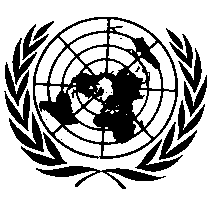 UNITED NATIONS Paragraph 5.2.1.1., amend to read:"5.2.1.1.	A device to prevent unauthorized use acting on the steering shall render the steering inoperative. Before the engine as a motive power can be started, the normal steering operation must be restored.”E/ECE/TRANS/505/Rev.3/Add.160/Amend.2E/ECE/TRANS/505/Rev.3/Add.160/Amend.216 November 2022